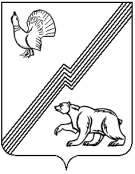 АДМИНИСТРАЦИЯ ГОРОДА ЮГОРСКАХанты-Мансийского автономного округа – Югры ПОСТАНОВЛЕНИЕот  19 апреля 2019 года 										№ 804Об установлении тарифов на  услуги муниципального автономного учреждения«Многофункциональный центр предоставления государственных и муниципальных услуг»Руководствуясь решением Думы города Югорска от 26.05.2009 № 51 «О Положении                  о порядке принятия решений об установлении тарифов на услуги муниципальных предприятий и учреждений на территории города Югорска», постановлением администрации города Югорска от 08.06.2017 № 1400 «О перечне обосновывающих материалов, необходимых для установления тарифов на услуги муниципальных предприятий и учреждений города Югорска», Уставом муниципального автономного учреждения «Многофункциональный центр предоставления государственных и муниципальных услуг»: Установить тарифы на услуги муниципального автономного учреждения «Многофункциональный центр предоставления государственных и муниципальных услуг» (приложение).Признать утратившими силу постановления администрации города Югорска:- от 07.08.2017 № 1903 «Об установлении тарифов на  услуги муниципального автономного учреждения «Многофункциональный центр предоставления государственных                  и муниципальных услуг»;- от 04.05.2018 № 1248 «О внесении изменений в постановление администрации города Югорска от 07.08.2017 № 1903 «Об установлении тарифов на  услуги муниципального автономного учреждения «Многофункциональный центр предоставления государственных                 и муниципальных услуг».Опубликовать постановление в официальном печатном издании города Югорска                         и разместить на официальном сайте органов местного самоуправления города Югорска.Настоящее постановление вступает в силу после его официального опубликования.Контроль за выполнением постановления возложить на директора муниципального автономного учреждения «Многофункциональный центр предоставления государственных                 и муниципальных услуг» И.П. Данилову.Исполняющий обязанностиглавы города Югорска                                                                                                       С.Д. ГолинПриложениек постановлениюадминистрации города Югорскаот   19 апреля 2019 года  №  804Тарифына услуги муниципального автономного учреждения «Многофункциональный центр предоставления государственных и муниципальных услуг»№ п/пНаименование услугиЕдиницы измеренияСтоимость, (рублей) 1.Копировально - множительная услуга с использованием копировального аппарата Копиркин Профи Копирксерокопия1 страницыформата А46,002.Печать документов с электронного носителя с использованием копировального аппарата Копиркин Профи Копир1 страницаформата А46,003.Сканирование документов с использованием копировального аппарата Копиркин Профи Копир1 страницаформата А44,004.Набор текста на компьютере1 знак0,085.Печать документов на цветном принтере с электронного носителя1 страницаформата А460,006.Копирование документов на цветном принтере1 страницаформата А460,007.Брошюровка документов, пружина 6 мм (до 20 листов) –14 мм (81-100 листов) с прозрачной обложкойброшюровка на 1 пружину180,008.Брошюровка документов, пружина 16 мм (101-120 листов) –51 мм (411-500 листов) с прозрачной обложкойброшюровка на 1 пружину250,009.Ламинирование документов1 документформата А490,0010.Заполнение заявления о выдаче паспорта гражданина Российской Федерации, удостоверяющего личность гражданина Российской Федерации за пределами территории Российской Федерации (лицам, достигшим 18 лет)1 услуга380,0011.Заполнение заявления о выдаче паспорта гражданина Российской Федерации, удостоверяющего личность гражданина Российской Федерации за пределами территории Российской Федерации (лицам, не достигшим 18 лет)1 услуга310,0012.Составление договора сделки с недвижимостью (при участии двух участников сделки)1 услуга1900,0013.Составление договора купли-продажи с использованием кредитных средств банка, материнского (семейного) капитала и жилищного сертификата1 услуга3000,0014.Составление договора купли-продажи  с использованием кредитных средств банка исредств материнского (семейного) капитала1 услуга3000,0015.Составление договора купли-продажи более двух объектов недвижимости1 услуга3700,0016.Трансляция информации на электронном табло (видеоролик)1 минута трансляции33,0017.Трансляция информации на электронном табло (текст)1 слово6,5018.Предоставление информации из поквартирных карточек о количестве зарегистрированных граждан в жилых помещениях управляющим организациям, товариществам собственников жилых помещений, жилищным кооперативам (специализированным потребительским кооперативам)1 зарегистри-рованный35,0019.Заполнение налоговой декларации по налогу                 на доходы физических лиц по форме 3-НДФЛ (имущественный налоговый вычет)1 декларация650,0020.Заполнение налоговой декларации по налогу                  на доходы физических лиц по форме 3-НДФЛ (социальный налоговый вычет)1 декларация490,0021.Заполнение налоговой декларации по налогу                     на доходы физических лиц по форме 3-НДФЛ (имущественный и социальный налоговый вычет)1 декларация770,00